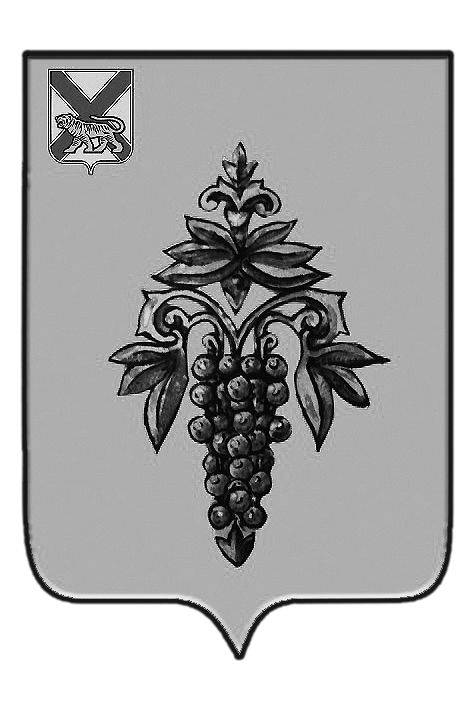 ДУМА ЧУГУЕВСКОГО МУНИЦИПАЛЬНОГО ОКРУГА Р  Е  Ш  Е  Н  И  ЕЗаслушав и обсудив Информацию об исполнении бюджета Чугуевского муниципального округа по состоянию на 01 июля 2020 года, представленную и.о.начальника финансового управления администрации Чугуевского муниципального района (Лаврова), в соответствии с решением  Думы Чугуевского муниципального района от 31 июля 2009 года № 892-НПА «Положение о бюджетном устройстве, бюджетном процессе и межбюджетных отношениях в Чугуевском муниципальном районе» (в редакции от 31.10.2017 № 249-НПА), Дума Чугуевского муниципального округа РЕШИЛА:	Принять к сведению Информацию об исполнении бюджета Чугуевского муниципального округа по состоянию на 01 июля 2020 года (прилагается).От 15.08.2020г.№ 74№ 74О заслушанной информацииО заслушанной информацииО заслушанной информацииПредседатель ДумыЧугуевского муниципального округаЕ.В.ПачковПриложение к решению Думы  Чугуевского муниципального округа от 15.08.2020 г.№ 74Отчет об исполнении  бюджетаПриложение к решению Думы  Чугуевского муниципального округа от 15.08.2020 г.№ 74Отчет об исполнении  бюджетаПриложение к решению Думы  Чугуевского муниципального округа от 15.08.2020 г.№ 74Отчет об исполнении  бюджетаПриложение к решению Думы  Чугуевского муниципального округа от 15.08.2020 г.№ 74Отчет об исполнении  бюджетаЧугуевского муниципального округаЧугуевского муниципального округаЧугуевского муниципального округаЧугуевского муниципального округана 01 июля 2020 годана 01 июля 2020 годана 01 июля 2020 годана 01 июля 2020 годаРайонный бюджетРайонный бюджетРайонный бюджетПлан на 2020 гИсполнено% исполненияДОХОДЫДОХОДЫДОХОДЫДОХОДЫНАЛОГОВЫЕ И НЕНАЛОГОВЫЕ ДОХОДЫ389 043,3178 057,345,8Налоги на прибыль, доходы282 752,8135 300,547,9Налог на доходы физических лиц282 752,8135 300,547,9Налоги на совокупный доход11 324,09 126,880,6Единый налог на вмененный доход9 959,08 018,680,5Единый сельхозналог1 230,01 012,182,3Патент135,096,171,2Налоги на имущество13 999,02 855,720,4Налог на имущество физлиц5 150,0477,09,3Земельный налог8 849,02 378,726,9Государственная пошлина1 850,0720,338,9Государственная пошлина1 850,0720,338,9Акцизы25 988,410 532,740,5Акцизы25 988,410 532,740,5Итого налоговых доходов335 914,2158 536,047,2Доходы от использования муниципального имущества28 296,411 478,740,6Аренда земли15 010,55 567,837,1Аренда муниципального имущества8 233,93 704,345,0Прочие поступления от исп.имущества5 052,02 206,643,7Платежи за пользование природными ресурсами1 060,0702,066,2Плата за негативное воздействие на окружающую среду1 060,0702,066,2Прочие доходы от оказания платных услуг (работ)14 307,64 877,634,1Доходы от оказания платных услуг,компенсации затрат14 307,64 877,634,1Доходы от продажи материальных и нематериальных активов8 400,01 884,322,4Доходы от реализации имущества3 000,00,0Продажа земельных участков5 400,01 884,334,9Штрафы, санкции, возмещение ущерба1 065,1756,971,1Штрафные санкции 1 065,1756,971,1Прочие неналоговые доходы0,0-178,20,0Невыясненные поступления0,0-178,20,00,0Итого неналоговых доходов53 129,119 521,336,7БЕЗВОМЕЗДНЫЕ ПОСТУПЛЕНИЯ749 662,3310 699,541,4Дотации от бюджетов других уровней на выравнивание уровня бюджетной обеспеченности71 700,235 850,150,0Дотация на поддержку мер по обеспечению сбалансированности бюджетов62 041,054 639,988,1Дотации бюджетам на поддержку мер по обеспечению сбалансированности бюджетов на реализацию мероприятий, связанных с обеспечением санитарно-эпидемиологической безопасности при подготовке к проведению общероссийского голосования по вопросу одобрения изменений в Конституцию Российской Федерации0,0670,00,0Субвенции - всего415 818,5213 479,151,3Субвенции на выполнение полномочий по гос. управлению охраной труда 848,2380,944,9Субвенции на составление списков присяжных заседателей 21,517,179,7Субвенции на регистр. и учет граждан,имеющ. право на получ. жил. субсидий в связи с пересел. из районов Крайнего Севера0,40,252,3Субвенции на содержание отдела по записи актов гражданского состояния2 177,91 123,251,6Субвенции на установление регулируемых тарифов на перевозку пассажиров и багажа автомобильным транспортом3,20,00,0Субвенции на реализацию гос. полномочий органов опеки и попечительства в отношении несовершеннолетних1 819,3780,642,9Субвенции на обеспечение детей-сирот жилыми помещениями20 709,919 330,493,3Субвенции на обеспечение гос. гарантий на получение общедоступного и бесплатного дошкольного образования73 085,730 804,042,1Субвенции на образование269 629,2143 472,753,2Субвенции комиссия по делам несовершеннолетних1 181,4474,540,2Субвенции на обеспечение гос. полномочий по назначению и предоставлению выплаты единовременного пособия при передаче ребенка в приемную семью613,7129,621,1Субвенции на выплату компенсаций в части родительской платы за сод. ДОУ5 789,11 270,021,9Субвенции на организацию и обеспечение отдыха и оздоровление детей2 217,50,00,0Субвенции на обеспечение деятельности административной комиссии766,0306,340,0Субвенции на бесплатное питание учащихся 14 085,37 123,450,6Субвенции на организацию мероприятий по предупреждению и ликвидации болезней животных331,40,00,0Субвенции на обеспечение мер социальной поддержки педагогическим работникам2 085,0695,733,4Субвенции на реализацию гос. полномочий по социальной поддержке детей, оставшихся без попечения родителей 20 453,87 570,437,0Субсидии- всего197 216,63 025,01,5Субсидии на оснащение объектов спортивной инфраструктуры  спортивно-технологическим оборудованием2 943,30,00,0Субсидии на создание дополнительных мест для детей в возрасте от 1,5 до 3 лет в дошкольных учреждений65 059,40,00,0Субсидии на комплектование книжных фондов библиотек149,2149,2100,0Субсидии на социальные выплаты молодым семьям для приобретения (строительства) жилья эконом класса ФБ КБ2 801,01 400,550,0Субсидии на приобретение музыкальных инструментов465,0465,0100,0Субсидии на капитальный ремонт дорог проектирование, строительство и капитальный ремонт проездов к земельным участкам,предоставляемых гражданам, имеющим трех и более детей 17 000,00,00,0Субсидии на разработку проектой документации на проведение работ по сохранению объектов культурного наследия1 343,30,00,0Субсидии на создание в общеобразовательных организациях условий для занятий физической культурой и спортом572,90,00,0Субсидии на поддержку муниципальных программ формирования современной городской среды5 870,50,00,0Субсидии на поддержку муниципальных программ по благоустройству территорий13 462,70,00,0Субсидии на капитальный ремонт зданий муниципальных общеобразовательных учреждений21 160,71 010,34,8Субсидии на поддержку отрасли культуры (поощрение лучших работников)99,40,00,0Субсидии на развитие спортивной инфраструктуры, находящейся в муниципальной собственности66 133,10,00,0Субсидии на организацию физкультурно-спортивной работы по месту жительства156,00,00,0Иные межбюджетные трансферты Всего2 886,02 886,0100,0Прочие межбюджетные трансферты, передаваемые бюджетам городских округов2 886,02 886,0100,0Прочие безвозмездные поступления в бюджеты городских округов 0,0149,30,0ВСЕГО ДОХОДОВ1 138 705,6488 756,842,9РАСХОДЫОбщегосударственные расходы149 945,865 190,943,5Глава Чугуевского МО2 248,01 031,145,9Дума Чугуевского МО2 055,81 043,150,7Администрация МО56 859,226 952,047,4Контрольно-счетный  комитет1 019,4471,346,2Субвенции ЗАГС2 177,91 123,251,6МП "Комплексные меры по профилактике правонарущений на территории Чугуевского МО" на 2020-2024 годы 1 947,4780,840,1 Субвенции КДН1 181,4474,540,2Субвенции на обеспечение деятельности административной комиссии 766,0306,340,0Субвенции на вып. полн. по гос. упр. охр. труда848,2380,944,9Иные МБТ на оказание содействия в подготовке проведения общероссийского голосования и информирование населения о подготовке проведения общероссийского голосования2 986,02 017,567,6Дотации на поддержку мер по обеспечению сбалансированности бюджетов на реализацию мероприятий, связанных с обеспечением санитарно-эпидемиологической безопасности при подготовке к проведению общероссийского голосования по вопросу одобрения изменений в Конституцию670,00,00,0МП "Развитие муниципальной службы в Чугуевском МО" на 2020-2024 г150,069,246,1Субвенции на составление списков присяжных заседателей 21,517,179,7МП "Развитие культуры Чугуевского МО" на 2020-2027г (обеспечение деятельности МКУ "ЦОДУК")25 035,311 030,844,1МП "Материально-техническое обеспечение ОМСУ Чугуевского МО" на 2020-2024 г (расходы по ХОЗО)26 154,312 405,947,4Расходы,связанные с преобразованием сельских поселений1 170,5223,919,1МП "Информационное общество Чугуевского МО" на 2020-2024г (техническое и программное обеспечение ОМСУ, обеспечение бесперебойной работы сайта)4 540,02 142,547,2МП "Социально-экономическое развитие Чугуевского МО" на 2014-2020 годы - всего13682,004847,5335,4в том числе подпрограмма "Долгосрочное финансовое планирование и организация бюджетного процесса в Чугуевском МО"  на 2020-2024 г (финуправление)8 027,73 831,747,7подпрограмма "Управление имуществом, находящимся в собственности и ведении Чугуевского МО" на 2020-2024 г675,0212,131,4мероприятия, направленные на повышение материального благосостояния граждан (проезд беременных, больных туберкулезом)160,023,114,5субвенции на реализацию гос. полномочий органов опеки и попечительства в отношении несовершеннолетних1 819,3780,642,9разработка проекта генплана и правил землепользования 3 000,00,00,0МП "О притиводействии коррупции в Чугуевском МО" на 2020 -2024 годы50,00,00,0МП "Комплексные меры по профилактике терроризма и экстремизма в Чугуевском МО" на 2020-2024 г30,30,00,0Резервный фонд (перераспределение на борьбу с COVID)853,1654,076,7Резервный фонд7 446,90,00,0Национальная безопасность и правоохранительная деятельность2 003,5429,421,4МП "Защита населения и территории Чугуевского муниципального округа от чрезвычайных ситуаций природного и техногенного характера и обеспечение пожарной безопасности Чугуевского МО" на 2020-2024 г2 003,5429,421,4Национальная экономика80 246,86 902,38,6Субвенции на организацию проведения мероприятий по предупреждению и ликвидации болезней животных331,40,00,0МП "Развитие транспортной инфраструктуры Чугуевского муниципального округа" на 2020-2024 годы - всего76 715,46 902,39,0в том числе субсидии юридическим лицам (пассажирские перевозки)2 500,0857,134,3Субвенции на реализацию гос.полн. по установлению регулируемых тарифов на регулярные перевозки пассажиров и багажа автомобильным общественным транспортом в границах муниципального образования3,20,00,0содержание, проектирование, ремонт и паспортизация автомобильных дорог и КБ ремонт автомобильных дорог64 212,26 045,29,4расходы на приобретение техники10 000,00,00,0Расходы на обеспечение деятельности (оказание услуг, выполнение работ)  муниципальных учреждений3 200,00,00,0МП "Развитие физической культуры, спорта и туризма в Чугуевском муниципальном районе" на 2020-2027 годы (организация и проведение мероприятий в области туризма)0,0#ДЕЛ/0!Жилищно-коммунальное хозяйство43 825,26 313,014,4МП "Обеспечение доступным жильем и качественными услугами ЖКХ населения Чугуевского муниципального округа" на 2020 - 2024 годы всего5 172,4584,111,3в том числе взносы на капитальный ремонт муниципальных помещений и многоквартирных домов, включенных в региональную программу капитального ремонта850,085,510,1организация , содержание и ремонт муниципального жилищного фонда, оформление технической документации1 900,00,00,0организация сбора и вывоза бытовых отходов и мусора350,00,00,0модернизация коммуниникаций водоснабжения и водоотведения1 972,4398,620,2признание жилых помещений непригодными для проживания и снос жилых помещений непригодных для проживания100,0100,0100,0МП "Энергосбережение и  энергетическая эффективность Чугуевского муниципального округа" на 2020-2024 г. всего11 148,31 522,313,7в том числе проведение энергоаудита в муниципальных зданиях и обучение персонала учреждений элементам энергоресурсосбережения50,00,00,0устройство линий электропередач и технологическое присоединение, ремонт электрических сетей, ремонт тепловых сетей, приобретение резервных источников питания6 098,30,00,0содержание линий уличного освещения5 000,01 522,330,4МП "Формирование современной городской среды Чугуевского МО" на 2020-2027 г всего20 254,1302,61,5в том числе подпрограмма "Формирование современной городской среды Чугуевского МО" на 2020-2027 г6 655,4302,64,5подпрограмма "Благоустройство территорий детских и спортивных площадок на территории Чугуевского МО" на 2020-2027 г (субсидии на поддержку МП по благоустройству территорий)13 598,70,00,0МП "Содержание и благоустройство Чугуевского МО" на 2020-2024 годы всего 7 250,03 903,853,8в том числе мероприятия по благоустройству и содержанию территорий Чугуевского МО3 250,0717,422,1мероприятия по организации ритуальных услуг и содержанию мест захоронения1 000,0186,318,6Субсидии в целях востановления платежеспособности МКП "Энергетик"3 000,03 000,0100,0Субвенции на регистр. и учет граждан,имеющ. право на получ. жил. субсидий в связи с пересел. из районов Крайнего Севера0,40,252,3Образование (МП "Развитие образования Чугуевского муниципального округа" на 2020-2024 годы) всего 737 942,9303 795,841,2Подпрограмма "Развитие системы дошкольного образования в Чугуевском муниципальном округе"211 589,656 093,926,5Подпрограмма "Развитие системы общего образования в Чугуевском МО" на 2020-2024 годы457 442,8217 512,747,5Подпрограмма "Развитие системы дополнительного образования, отдыха, оздоровления и занятости детей и подростков в Чугуевском МО на 2020-2024 годы36 218,917 755,749,0проведение мероприятий для детей подростков и молодежи750,0149,119,9мероприятия по организации и обеспечению оздоровления и отдыха детей2 959,60,00,0Расходы на обеспечение деятельности ЦООУ27 093,011 739,443,3Мероприятия по обеспечению безопасности дорожного движенияи поддержка уч.культуры (муз. Школа)#ДЕЛ/0!МП "Энергосбережение и  энергетическая эффективность Чугуевского муниципального округа" на 2020-2024 г. всего1 889,0545,028,9Культура и кинематография  (МП "Развитие культуры Чугуевского муниципального округа " на 2020-2027 годы) всего48 915,218 688,538,2Библиотечное обслуживание и клубы, субсидии на разработку проектной документации на проведение работ по сохранению объектов культурного наследия 45 865,217 508,338,2Проведение праздничных мероприятий, гос поддержка лучших работников3 050,01 180,238,7Социальная политика 58 990,632 916,655,8МП "Развитие образования Чугуевского муниципального округа" на 2020-2024 годы) всего 8 074,12 013,824,9субвенции на компенсацию части родительской платы в дошкольн учредж.5 789,11 270,021,9субвенции на социальные выплаты педагогическим работникам2 085,0695,833,4мероприятия для обеспечения доступности и получения услуг инвалидами и другими маломобильными  группами инвалидов200,048,024,0МП "Социально-экономическое развитие Чугуевского МО" на 2014-2020 годы - всего21 637,57 800,036,0Подпрограмма "Создание условий для обеспечения доступным и комфортным жильем населения Чугуевского МО" (предоставление социальной выплаты на приобретение (строительство) жилья участникам подпрограммы)50,00,00,0единовременные денежные выплаты гражданам, удостоенным звания "Почетный гражданий Чугуевского МО" и единовременные выплаты на умерших почетных граждан340,00,00,0субвенции на реализацию гос полномочий по назначению и предоставлению единовременного пособия при передаче ребенка на воспитание в семью613,7129,621,1субвенции на реализацию гос полномочий по социальной поддержке детей оставшихся без попечения родителей20 443,87 570,437,0субсидии некоммерческим организациям, не являющимся муниципальными учреждениями190,0100,052,6МП "Обеспечение доступным жильем и качественными услугами ЖКХ населения Чугуевского муниципального округа" на 2020 - 2024 годы всего26 224,021 485,081,9субсидии на социальные выплаты молодым семьям для приобретения (строительства)стандартного жилья 4 309,22 154,650,0субвенции на обеспечение детей-сирот жилыми помещениями21 914,819 330,488,2МП "Комплексные меры по профилактике правонарущений на территории Чугуевского МО" на 2020-2024 годы  (мероприятия по профилактике правонарушений несовершеннолетних и молодежи, профилактика злоупотребления наркотиками)55,05,409,8МП "Развитие муниципальной службы в Чугуевском МО" на 2020-2024 г (пенсии за выслугу лет, лицам замещающим должности муниципальной службы в ОМСУ)3000,01612,453,7Физическая культура и спорт (МП "Развитие физической культуры, спорта и туризма в Чугуевском муниципальном округе" на 2020-2027 годы)77 064,51 225,61,6Мероприятия по организации, проведению и участию в спортивных мероприятиях, строительство, реконструкция учреждений ФОК),субсидии на развитие спортивной инфраструктуры77 064,51 225,61,6Обслуживание муниципального долга0,00,00,0Средства массовой информации1 060,0530,050,0МП "Информационное общество Чугуевского МО" на 2020-2024г (субсидии на финансовое обеспечение муниципального задания МАУ "Редакция газеты "Наше время")1 060,0530,050,0ВСЕГО РАСХОДОВ1 199 994,5435 992,136,3Дефицит(-), Профицит(+)-58 449,052 764,7-90,3Источники финансирования дефицита бюджетаИсточники финансирования дефицита бюджетаИсточники финансирования дефицита бюджетаИсточники финансирования дефицита бюджетаОстатки на начало года5844958449в т. ч. Возврат остатков субсидий, субвенций и иных межбюджетных трансфертов прошлых летостатки собственных средств к уточнениюОстатки на конец отчетного периода 58449-111213,7в т. ч. К возврату остатков субсидий, субвенций и иных межбюджетных трансфертов прошлых лет остатки собственных средств к уточнениюПолучение  кредитов от кредитных организацийСредства в путиИсточники финансирования дефицита бюджета58449-52764,7Заместитель главы администрации - начальник финансового управления В. В. ПотапенкоВ. В. Потапенко